Для Вас, родители!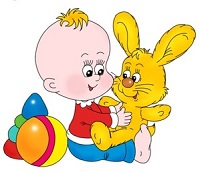  Возрастные особенности детей 2-3 лет   Уважаемые родители, бабушки и дедушки! Как быстро растут дети. Совсем недавно ребѐнок радовал Вас первой улыбкой, первым шагом, первым словом. А сегодня он пытается быть вполне самостоятельным маленьким человечком, который умеет думать, переживать, сочувствовать, сострадать, любить, жалеть, видеть прекрасное, ощущать радость познания, созидания и творчества. Правда, эти умения приходят к малышу не сразу. Развитие ребѐнка происходит постепенно, завоѐвывая в каждом периоде свои высоты. Чем же третий год жизни ребёнка занимателен? В раннем возрасте дети активно овладевают своим телом, имеют достижения в психическом и физическом развитии, которые сопровождаются чувством удовлетворѐнности собой, своими достижениями. Раннее детство – это период бурного речевого развития. Интенсивно развиваются активный и пассивный словари. К двум годам дети понимают почти все слова, которые произносят взрослые, называя предметы своего окружающего мира. К двум годам количество слов у детей достигает – до 200-300, а к трѐм – до 1500 слов. В этом возрасте малыш ещѐ не может управлять собой по собственному желанию, его поведение носит большей частью непроизвольный характер. Он очень эмоционален, однако его эмоции непостоянны, его легко отвлечь, переключить с одного эмоционального состояния на другое. Мышление у детей 2-3 лет – наглядно действенное. Дети этого возраста интеллектуально развиваются при условии наглядности предметной деятельности. Во взаимодействии с взрослыми дети усваивают способы действий с разнообразными предметами. У детей 2-3 лет развиты ощущения, восприятие, внимание, память, мышление (действенное, практическое), элементы воображения, которые развиты за счѐт предметной деятельности. Примерно к 2 годам у детей начинается первичная форма самосознания. Признаком этого самосознания является узнавание себя в зеркале. Далее дети называют себя по имени, а ближе к 3 годам появляется местоимение «Я». Игровая деятельность для детей 2-3 лет имеет существенное значение для развития, определяя их продвижение в познавательном, личностном и социальном развитии.   В этом возрасте вашему ребёнку важно:  много двигаться, потому что через движение он развивает и познаѐт своѐ тело, а также осваивает окружающее пространство;*  как можно шире осваивать речь, поскольку она помогает и в развитии  контакта ребѐнка с миром, и в развитии его мышления;  *играть, поскольку именно в игре начинают активно развиваться  важные психические функции: восприятие, воображение, мышление, память. Через игру малыш осваивает окружающий мир, познаѐт законы взаимодействия;  продолжать выстраивать отношения со взрослыми.   Ребѐнок в этом  возрасте очень зависим от родителей, эмоционально на них настроен, нуждается в поддержке, участии, заботе и безопасности;  получать помощь взрослого в тот момент, когда у него что-то не  получается, поскольку ребѐнок в 2-3 года может реагировать на неудачи весьма бурно: злиться, плакать, ругаться, бросать вещи.    Вам, уважаемые взрослые, необходимо понимать, что энергичный и активный ребѐнок – это естественно, хотя временами утомительно. Поэтому вам нужно быть готовыми к этому и по возможности организовывать безопасное пространство, в котором малыш мог бы беспрепятственно использовать свою энергию для двигательной активности. Чаще разговаривайте с детьми, читайте детские произведения, обсуждайте то, что он видел или в чѐм принимал участие. Необходимо понимать, что соблюдение разумной безопасности, не должно лишать малыша возможности открытия нового и интересного. Желаем удачи в воспитании вашего ребѐнка!